Phụ âm đầu tiếng việtVietnamese initial consonantsベトナム語の頭子音発音練習#5Phát âm của phụ nữ việt nam tại hà nộiPronunciation by Vietnamese women in Hanoiハノイのベトナム人女性の発音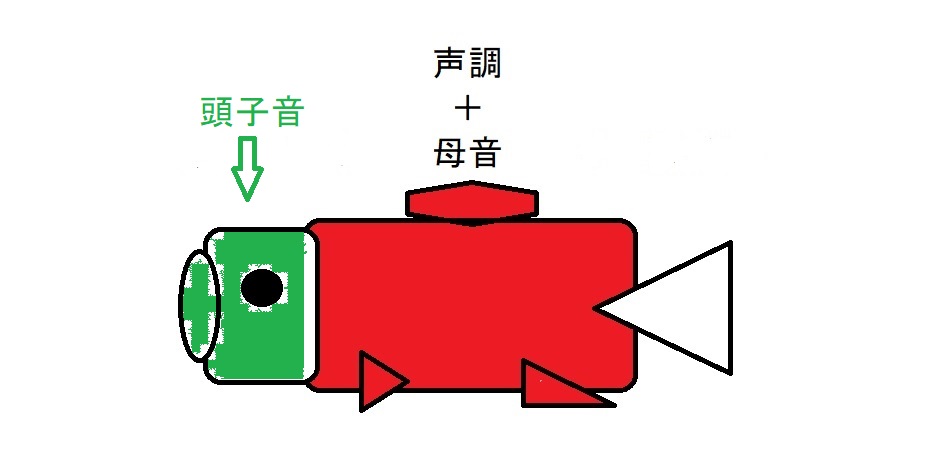 これは、ベトナム語の頭子音（とうしいん）の発音練習ビデオです。ベトナム語の頭子音は母音（ぼいん）の前に置かれます。頭子音は２７個あります。つづりはご覧の通りです。ベトナム語特有の読みが数多くありますので、理屈なしにしっかり発音を覚える必要があります。画面の文字のつづりを見て、発音を耳で聴いて、口の開け方を真似して、声を出して繰り返し練習してください。x d gi r tđ nh h tr cq ph th kh ggh ng ngh（この動画では頭子音b, m, n, s, ch, k, q, v, lは英語の発音と同じもしくは近いので取り上げていない。）x [ s ]xa　far　遠いxe　car　車d [ j ], [ z ]da　skin　皮dì　 mother’s younger sister　母の妹gi [ ʒ ], [ z ]gió	 wind　風giặt　wash　洗濯するr [ z ], [ ɹ ], [ ʐ ]ria　 mustache　口ひげrất　very　非常にt [ t ]　tạ ơn　 thanksgiving　感謝祭　tà tâm　 evil mind　悪いđ [ ɗ ], [ ʔd ]	đen　black　黒đỏ　red　赤nh [ ɲ ]Nhật Bản　Japan　日本tất nhiên　of course　もちろんh [ h ]hai mươi　twenty　２０hôm nay　today　今日tr [ tʂ ], [ c ]trà　 tea　茶tro　 ashes　灰c [ k ]cây cối　tree　木々cây chà là　 palm　ナツメヤシq [ k(w)]　quả　fruit　果物　quần　 trousers　ズボンph [ f ]phim　movie　映画phô mai　cheese　チーズth [ tʰ ]thịt bò　beef　牛肉tháp　tower　塔kh [ x ], [ kʰ ]khát　 thirsty　のどが渇いてkhông　no　いいえg [ ɣ ]　gạo　 rice　ご飯　gà　 chicken　鶏肉găm　hoard　打ち込むgăng tay　 gloves　手袋gần　near　近くにgh  [ ɣ ]ghi âm　 sound recording　録音　ghế　chair　いすghen tuông　 jealous　うらやましいghé chơi　 visit　訪れるng [ ŋ ]　ngành　 branch　産業　ngàn　 thousand　千ngăm đen　 dark　浅黒いngăn cách　 separate　離れた　ngân hang　 bank　銀行　thu ngân　 cashier　レジ係　ngon　 tasty　美味しい　ngọt　 sweet　甘い　ngôn ngữ　language　言語　ngô　 corn　とうもろこしngơ ngác　bewildered　うろたえるngơ ngơ ngác ngác　uneasy　ボヤボヤするngũ cốc　coreeals　穀物　ngủ 　sleep　寝る　người　 people　人々　cá ngừ　 tuna　マグロngh [ ŋ ]nghĩ　think　思うnghỉ lai　stay 思い直すnghề buôn　trade　商業nghe　 listen　聞くnghẹt　 stuffy　息苦しい…………………………………ベトナム北部と南部では同文字で異なる発音がある。b	[ɓ], [ʔb]s	[ʂ], [s]d	[j], [z]gi　 [ʒ], [z]r	[z], [ɹ], [ʐ]	đ	[ɗ ], [ʔd]tr	[tʂ], [c]v	[j], [v]